ПроектУТВЕРЖДЕНО:Постановлением ПрезидиумаРегиональной общественной организации «Московская федерация футбола»№ __ от «__» декабря  2019 года_____________________ С.В. Анохин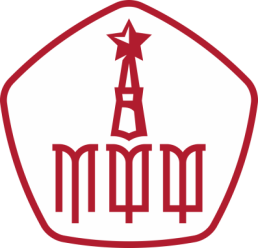 РЕГЛАМЕНТПервенства города Москвы по футболу среди Спортивных школ «Первая лига»сезона 2020 годаг. МоскваСОДЕРЖАНИЕСтатья 1 ПОЛНЫЕ И СОКРАЩЁННЫЕ НАИМЕНОВАНИЯ И ОПРЕДЕЛЕНИЯ 		Статья 2 ОБЩИЕ ПОЛОЖЕНИЯ. ЦЕЛИ И ЗАДАЧИ ПЕРВЕНСТВА					Статья 3 ОРГАНИЗАЦИЯ И ПРОВЕДЕНИЕ ПЕРВЕНСТВА						Статья 4 УЧАСТНИКИ ПЕРВЕНСТВА									Статья 5 УСЛОВИЯ И ФОРМАТ ПРОВЕДЕНИЯ ПЕРВЕНСТВА					Статья 6 ПОРЯДОК И УСЛОВИЯ ОРГАНИАЗЦИИ МАТЧА						Статья 7 ЭКИПИРОВКА УЧАСТНИКОВ МАТЧА							Статья 8 СРОК И МЕСТО ПРОВЕДЕНИЯ МАТЧЕЙ ПЕРВЕНСТВА					Статья 9 УСЛОВИЯ ПОДВЕДЕНИЯ ИТОГОВ ПЕРВЕНСТВА						Статья 10 ФИНАНСОВЫЕ УСЛОВИЯ ПЕРВЕНСТВА							Статья 11 ЗАЯВКА НА УЧАСТИЕ В ПЕРВЕНСТВЕ							Статья 12 СУДЕЙСТВО МАТЧЕЙ ПЕРВЕНСТВА						Статья 13 ИНСПЕКТИРОВАНИЕ МАТЧЕЙ ПЕРВЕНСТВА					Статья 14 НАГРАЖДЕНИЕ ПОБЕДИТЕЛЯ И ПРИЗЕРОВ ПЕРВЕНСТВА				Статья 15 ДИСЦИПЛИНАРНЫЕ САНКЦИИ И НАРУШЕНИЯ					Статья 16 ОТВЕТСТВЕННОСТЬ СПОРТИВНЫХ ШКОЛ						Статья 17 КОММЕРЧЕСКИЕ ПРАВА 								Статья 18 БЕЗОПАСНОСТЬ ПРОВЕДЕНИЯ ПЕРВЕНСТВА					Статья 19 МЕДИЦИНСКОЕ ОБЕСПЕЧЕНИЕ ПЕРВЕНСТВА. СТРАХОВАНИЕ 		Статья 20 АНТИДОПИНГОВЫЕ ТРЕБОВАНИЯ							Статья 21 УЧАСТИЕ В ИНЫХ СОРЕВНОВАНИЯХ							Статья 22 ВЫЗОВ В СБОРНУЮ КОМАНДУ ГОРОДА МОСКВЫСтатья 23 ПРЕДОСТАВЛЕНИЕ ПЕРСОНАЛЬНЫХ ДАННЫХ					Статья 24 ПРЕДОТВРАЩЕНИЕ ПРОТИВОПРАВНОГО ВЛИЯНИЯ НА РЕЗУЛЬТАТЫ МАТЧЕЙСтатья 25 АККРЕДИТАЦИЯСтатья 26 ОСОБЫЕ ПОЛОЖЕНИЯ									Статья 27 ЮРИДИЧЕСКИЙ АДРЕС И БАНКОВСКИЕ РЕКВИЗИТЫ					СТАТЬЯ 1. ПОЛНЫЕ И СОКРАЩЁННЫЕ НАИМЕНОВАНИЯ И ОПРЕДЕЛЕНИЯ В Регламенте используются следующие наименования и определения:Все названия и определения, предусмотренные текстом настоящего Регламента, могут использоваться как в единственном, так и во множественном числе, без ущерба для их значения.Все определения Регламента сформулированы лишь для удобства и не могут повлиять на юридическую значимость отдельных положений Регламента.СТАТЬЯ 2. ОБЩИЕ ПОЛОЖЕНИЯ. ЦЕЛИ И ЗАДАЧИ ПЕРВЕНСТВАЗимнее Первенство города Москвы по футболу среди Спортивных школ «Первая Лига» сезона 2020 года проводится Региональной общественной организацией «Московская федерация футбола» (далее – «МФФ») в соответствии  с Федеральным законом от 04.12.2007 № 329-ФЗ «О физической культуре и спорте в Российской Федерации», на основании распоряжения Департамента спорта города Москвы о государственные аккредитации № 356 от 30 декабря 2016 года и наделении статусом региональной спортивной федерации и в соответствии с «Положением о московских официальных спортивных соревнованиях по футболу» на 2020 год.Зимнее Первенство города Москвы по футболу среди Спортивных школ «Первая Лига» является официальным спортивным соревнованием, включенным в Единый календарный план физкультурных и спортивных мероприятий города Москвы на 2020 год.Первенство проводится в целях:определения победителя и призёров Первенства;определения мест Команд в итоговой турнирной таблице.Популяризация игры в футбол и развития футбола в МосквеПроведение Первенства направлено на решение следующих задач:повышение качества тренировочной и воспитательной работы в Спортивных школах;повышение уровня спортивного мастерства футболистов;подготовка футболистов для профессиональных футбольных клубов;выявление наиболее перспективных футболистов для сборных команд Москвы и России.СТАТЬЯ 3. ОРГАНИЗАЦИЯ И ПРОВЕДЕНИЕ ПЕРВЕНСТВА3.1. Организацию и контроль за проведением Первенства осуществляет МФФ в соответствии с Федеральным законом от 04.12.2007 № 329-ФЗ «О физической культуре и спорте в Российской Федерации» и Законом города Москвы от 15.07.2009 № 27«О физической культуре и спорте в городе Москве». МФФ принадлежат исключительные права организатора официального спортивного соревнования.3.2. МФФ осуществляет:утверждение настоящего Регламента (в том числе приложений к нему) и Календаря Первенства;утверждение списка Судей для обслуживания Первенства;утверждение состава участников Первенства;организацию проведения процедуры допинг-контроля;контроль за соблюдением требований настоящего Регламента;применение дисциплинарных санкций к участникам Первенства и иным Субъектам футбола, в соответствии с Применимыми нормами;утверждение итогов Первенства;награждение победителей и призёров Первенства;иные полномочия организатора Первенства в соответствии с законодательством Российской Федерации о физической культуре и спорте, и Применимыми нормами.3.4. 	Департамент осуществляет:процедуру заявки Спортивных школ для участия в Первенстве;контроль за организацией Матчей Первенства;проведение организационных совещаний в течение Сезона;изменение даты, времени начала и места проведения Матчей в случаях и порядке, предусмотренным настоящим Регламентом;контроль и учет статистики Первенства;урегулирование Форс-мажорных обстоятельств;контроль за соблюдением Регламента Первенства.3.5. Спортивные школы обязаны содействовать МФФ в организации Первенства. Спортивные школы должны принимать участие во всех организационных мероприятиях (в.т.ч совещаниях), спортивных и торжественных мероприятиях, проводимых МФФ.3.6. Вся официальная информация по организации и проведению Первенства, размещается на Официальном сайте РОО МФФ. Факт размещения информации, затрагивающей интересы Спортивной школы по организации и проведению Первенства, является надлежащим уведомлением Спортивной школы. Спортивные школы обязаны самостоятельно контролировать информацию относительно организации и проведения Первенства размещенную на Официальном сайте организатора Первенства. СТАТЬЯ 4. УЧАСТНИКИ ПЕРВЕНСТВАУчастниками Первенства могут быть спортивные школы:обязующиеся соблюдать и выполнять Применимые нормы;соблюдающие финансовые условия участия в Первенстве указанные в Приложении №1 к настоящему регламенту;прошедшие процедуру заявки и Аттестации для участия в Первенстве.Спортивная школа обязана направить письменную заявку на участие в Первенстве, указанную в ст.11 регламента.В Первенстве принимают участие 16 (шестнадцать) Спортивных школ: 11 школ Первой лиги, допущенных по итогам аттестации к Открытому Зимнему Первенству г. Москвы, а также  ДЮСШ «Витязь» г. Подольск, ДЮСШ «Буревестник», ДЮСШ «Кунцево», ДЮСШ «Красногвардеец-1», ДЮСШ «Динамо-2»Все участвующие Спортивные школы и Официальные лица Спортивных школ обязуются:4.4.1. Соблюдать и выполнять Применимые нормы;4.4.2. Соблюдать данный Регламент;4.4.3. Участвовать во всех Матчах, согласно Календарю Первенства;4.4.4. Признавать право МФФ на использование в любых целях аудио, видео и фотоматериалов Спортивных школ, записанных Официальными лицами и/или аккредитованными СМИ Первенства;4.4.5. Участвовать в официальных мероприятиях посвященных подведению итогов Первенства. Спортивная школа несет ответственность за поведение Официальных лиц Спортивной школы в течение Первенства.Первенство проводится среди Команд Спортивных школ возрастных категорий 2003- 2010 годов рождения, составленные из мальчиков.В Первенстве вправе принимать участия футболисты, внесенные в Единую информационно-аналитическую систему РФС. В Первенстве вправе принимать участие футболисты, не имеющие спортивного звания или спортивного разряда.Футболист Команды Спортивной школы вправе принимать участие в Матчах за Команду старшей возрастной категории. В рамках одного тура Первенства, Футболист может принимать участия в Матчах за Команды не более 2 (двух) возрастных категорий, при условии, что Матчи проводятся в разные календарные дни. В случае участия Футболиста младшей возрастной категории в Матче за Команду старшей возрастной категории, в протоколе Матча делается отметка о возрасте Футболиста.Спортивная школа/Команда может быть исключена из состава участников Первенства по решению КДК по следующим основаниям: нарушение Спортивной школой/Командой настоящего Регламента или регламентов МФФ; повторная неявка на Матч;оказания прямого или косвенного воздействия на Участников Матча, в том числе попытка подкупа или подкуп с целью влияния на результат Матча.Если Спортивная школа/Команда, исключённая из числа участников Первенства, провела менее 50 (пятьдесят) процентов Матчей, то ее результаты аннулируются. В случае проведения 50 (пятьдесят) и более процентов Матчей Спортивной школе/Команде засчитываются поражения в оставшихся Матчах, а Спортивным школам-соперницам/Командам-соперницам присуждаются победы без изменения разницы забитых и пропущенных мячей.Спортивная школа, участвующая в Первенстве, вправе самостоятельно принять решение о прекращении участия в Первенстве. В таком случае, Спортивная школа исключается из числа участников Первенства на основании решения ДепартаментаСпортивная школа, исключённая из числа участников Первенства (независимо от причины исключения), не допускается к участию во всех соревнованиях проводимых МФФ, в сезоне 2020, 2021СТАТЬЯ 5. УСЛОВИЯ И ФОРМАТ ПРОВЕДЕНИЯ ПЕРВЕНСТВА5.1. Соревнования проводятся в два этапа. 5.1.1. На первом этапе Спортивные школы разделяются на две группы – группа «А» и группа «В». Спортивные школы проводят Матчи между собой в один круг. 5.1.2. На втором этапе Спортивные школы группы «А» проводят Матчи со Спортивными школами группы «Б». Спортивные школы, занявшие первые места в обеих группах разыгрывают места с 1 по 2. Спортивные школы, занявшие вторые места в обеих группах разыгрывают места с 3 по 4. Спортивные школы, занявшие третьи места в обеих группах разыгрывают места с 5 по 6. Спортивные школы, занявшие четвертые места в своих группах разыгрывают места с7 по 8. и.т.д. Места Спортивных школ и Команд в итоговой турнирной таблице определяются в соответствии с правилами, установленными в статье 9 настоящего Регламента.5.2. Матчи проводятся на Стадионах Спортивных школ, указанных в Календаре Первенства первыми.5.3. Матчи Первенства проводятся по Правилам игры и согласно настоящему Регламенту в следующим формате:5.3.1. Первенство среди Спортивных школ между Командами возрастной категории 2003 – 2007 года рождения 5.3.2. Первенство среди Спортивных школ между Командами в возрастной категории 2008 -2010 года рождения проводится:Во всех возрастных категориях, указанных в настоящем пункте, в случае нарушения Правил игры в штрафной площади пробивается 9-метровый удар (пенальти) с линии штрафной площади (9-ти метров).5.4 В Технической зоне имеют право находиться только  Официальные лица5.5. Право переноса Матчей принадлежит Департаменту в следующих случаях:участие Команды в соревнованиях, проводимых под эгидой FIFA и UEFA;участие Команды в соревнованиях, проводимых РФС, РФПЛ, ФНЛ и ПФЛ;вызова 3(три) или более Футболистов в сборные команды города Москвы и России, участвующих в официальных соревнованиях, проходящих под эгидой FIFA, UEFA, РФС;вызов 3 (три) или более Футболистов на тренировочные сборы в сборные команды Москвы и России, для участия в официальных соревнованиях, проходящих под эгидой FIFA, UEFA, РФС.по инициативе Департамента.. Даты проведения перенесённых Матчей определяются Департаментом в резервные дни Первенства. В случае если перенос Матча осуществляется на календарную дату до его календарной даты указанной в Календаре Первенства, Спортивные школы должны не позднее, чем за 7 (семь) дней до запланированной даты перенесенного Матча направить в Департамент обращение с просьбой о переносе Матча, с указанием места и времени проведения перенесенного Матча. Невыполнения условий переноса Матчей, расценивается как неявка на соответствующий Матч.В случае, если перенос Матча осуществляется на календарную дату после его календарной даты указанной в Календаре Первенства, Спортивные школы должны не позднее, чем за 10 (двенадцать) дней до даты Матча указанной в Календаре Первенства, направить в Департамент обращение с просьбой о переносе Матча, с указанием места и времени проведения перенесенного Матча. Невыполнение условий переноса Матчей, расценивается как неявка на соответствующий Матч.  В исключительных случаях, Департамент вправе принять решение о переносе Матча на календарную дату, следующую после календарной даты проведения Матча указанной в Календаре Первенства.В случае если Спортивные школы не могут договориться о дате переноса матча, Спортивная школа уведомляет об этом Департамент. В таком случае  решение о дате и месте переноса матча принимается  Департаментом.Перенесенные Матчи должны быть сыграны до календарной даты предпоследнего тура Первенства. Недоигранные Матчи доигрываются, за исключением обстоятельств, предусмотренных п. 5.13 настоящего Регламента.Матч проводится при температуре не ниже -15°С. При этом, Матч может быть не начат или прекращён Судьей по причине сложившихся метеоусловий (в том числе, при температуре выше -15°С) или иных Форс-мажорных обстоятельств, которые, по мнению Судьи опасны для здоровья Футболистов. Недоигранный по вышеуказанным причинам Матч должен быть доигран по возможности на следующий день с минуты, следующей за той, на которой был остановлен. О факте прекращения Матча по указанным основаниям, Судья незамедлительно обязан уведомить Департамент.В протоколе недоигранного Матча должны быть отражены: время остановки недоигранного Матча, причина остановки, вынесенные дисциплинарные санкции и счёт сыгранной части Матча. На возобновившийся Матч, оформляется отдельный протокол.В случае невозможности проведения Матча на следующий день Департамент определяет иную дату, а также место и время проведения этого Матча. Счёт сыгранной части Матча при доигровке сохраняется.В доигровке Матча принимают участие только те Футболисты, которые были внесены в протокол Матча представленный Судье перед недоигранным Матчем. При невозможности участия в доигровке по медицинским показателям (травма) Футболист может быть заменён;Все дисциплинарные санкции к Футболистам и Официальным лицам Спортивной школы (жёлтые и красные карточки), применённые в сыгранной части Матча, при доигровке сохраняются;Не подлежит доигровке Матч, недоигранный до конца по причинам:систематического вмешательства в него третьих лиц, включая Зрителей;недисциплинированного поведения Футболистов одной или обеих Команд;ухода с поля одной из Команд;присутствия на поле в составе одной Команды менее 7 (семи) Футболистов.Решение по такому недоигранному Матчу принимает КДК. В случае, если по итогам рассмотрения обстоятельств, послуживших причиной прекращения Матча, КДК не вынесет санкции в виде присуждения поражения ни одной из Команд, то Матч должен быть доигран.Переигровка Матча возможна в исключительных случаях, только на основании решения КДК.СТАТЬЯ 6. ПОРЯДОК И УСЛОВИЯ ОРГАНИАЗЦИИ МАТЧАМатчи проводятся согласно Календарю Первенства. Матчи Первенства, проводимые на Стадионах, начинаются не ранее 10:00 часов. Матчи проводятся в порядке уменьшения возрастных категорий (с 2003 – 2010 года рождения).Матчи Первенства, проводимые в манежах, начинаются не ранее 9.30. Матчи проводятся в порядке увеличения возрастных категорий (с 2010 – 2003 года рождения).Время начала Матчей может быть изменено Департаментом.Спортивные школы, указанные в Календаре Первенства первыми в паре играющих Спортивных школ, являются непосредственными организаторами Матчей. (Принимающая сторона; Команда - хозяев). Принимающая сторона, обязана не позднее, чем за 8 (восемь) дней до даты соответствующего Матча направить в Спортивную школу соперника и в Департамент (по адресу электронной почты: andrey_lukashin@list.ruдо 12:00 часов) информацию о месте (стадион) проведения Матчей, времени начала Матчей, цветах игровой формы Команд, включая цвет формы вратаря, а также информацию о лице, ответственном за обеспечение безопасности и правопорядка в течение соответствующего Матча с указанием контактного телефона такого лица. Информационное письмо с назначением на Матч, заверяется руководителем Спортивной школы. В случае нарушения Принимающей стороной требований настоящего пункта, к ней применяются санкции в соответствии с Дисциплинарным регламентом МФФ.Спортивная школа, принимающая соперника на Стадионе, находящемся за пределами административно-территориальных границ города Москвы, в случае отсутствия транспортной доступности Стадиона на общественном городском транспорте, обязана предоставить автобус для Спортивной школы соперника и согласовать способ прибытия бригады Судей на Матч. График подачи транспорта согласовывается с представителем Спортивной школы соперника и представляется в Департамент не мене чем за 5 (пять) календарных дней до Матча.Принимающая сторона обеспечивает безопасность в ходе Матча и обязуется:назначить лицо ответственное за меры безопасности и общественный порядок, и обеспечить его присутствие в течение всего Матча в пределах Игровой зоны;обеспечить наличие служб, отвечающих за безопасность и охрану общественного порядка;обеспечить перед началом Матча выход команд на футбольное поле под музыкальное произведение «футбольный марш» М. Блантера или под иные музыкальные произведения после согласования с РОО МФФ;обеспечить организацию исполнения гимна, музыкального сопровождения команд или проведение иных мероприятий, не противоречащих требованиям настоящего Регламента, до Матча таким образом, чтобы начальный удар состоялся в назначенное время начала Матча.обеспечить работу диктора Матча;обеспечить объявления составов Команд, Судей, замен, авторов забитых голов;обеспечить воспроизведения аудио материалов, предоставленных МФФ;обеспечить наличие системы аудио оповещения на Стадионе;обеспечить наличие информационного табло с указанием наименования играющих Команд, времени Матча и счета;обеспечить место для проведения видеосъемки Матча;обеспечить наличие документации, подтверждающей приемку Стадиона;обеспечить наличие Регламента; обеспечить безопасность участников Первенства, Судей, Инспекторов и Зрителей;обеспечить наличие Технических зон, а также место для разминки Команд, играющих после проводимого Матча, вне Игровой зоны;предоставить отдельные раздевалки каждой Команде соперников;обеспечить сопровождение Судей, Инспектора от судейской комнаты до футбольного поля и обратно службой охраны общественного порядка;предоставить Судьям судейскую комнату и обеспечить отсутствие посторонних лиц в судейской комнате до, во время, и после Матча;предоставить оборудованное рабочее место в судейской комнате;предоставить горячий чай и прохладительные напитки для Судей и Инспектора; вода в количестве 1 (один) литр на человека в индивидуальных упаковках (бутилированная);разместить баннеры и иной рекламный материал предоставляемый МФФв пределах Игровой зоны;Производить видеосъёмку матча.  Камера должна располагаться со стороны боковой линии в проекции центральной линии. Допускается смещение в ту или иную сторону не более чем на 5 (пять) метров.проводить фото/видео съемку Матча исключительно лицами, имеющими Аккредитацию, а также специальные накидки (манишки);обеспечить наличие лица ответственного за медицинское обеспечение Матча, который должен иметь специальную накидку (манишку).Примечание:п.6.5.16. В судейской комнате помимо Судьи и Инспектора Матча, вправе находиться Официальные лица Спортивной школы не более 1(одного) человека от каждой из Команды, которые уполномочены на подписание протокола Матча. Также в судейской комнате вправе находиться лица, представляющие администрацию МФФ.п.6.5.17. Оборудованное рабочее место Судьи в судейской комнате должно располагать: столом, стулом, манометром для мячей, поверенным секундомером, свистком, флажками не менее 2 (двух) штук, шариковой ручкой не менее 3 (трех) штук, чистыми листами бумаги формата А4 не менее 5 (пяти) листов, бланками протоколов Матчей установленного образца не менее 10 (десяти) штук; копировальным аппаратом (ксерокс) для снятия копии протоколов Матчей; доступом к сети Интернет (проводной) скоростью не менее 30 мбит/с.п.6.5.19. Баннер и иные рекламные материалы, предоставляемые МФФ, должны располагаться в соответствии с Правилами игры в пределах Игровой зоны и визуально беспрепятственно читаться. Баннер должен быть натянут.п.6.5.21. Лицо, осуществляющее видео/фото съемку Матча обязано находиться до, во время и после Матча в специальной накидке (манишке предоставляемой МФФ) с надписью «Пресса» предоставляемой МФФ, которая должна располагаться поверх верней одежды, а также иметь Аккредитацию.п.6.5.21. Лицо ответственное за медицинское обеспечение Матча, должно располагаться между Технической зоны каждой Команды, на специально отведенном месте, которое должно защищаться от осадков и прямых солнечных лучей. Данное лицо обязано находиться во время Матча в специальной накидке (манишке) с надписью «Врач», которая должна располагаться поверх верхней одежды.Команды обязаны прибыть на Стадион, где будет проходить Матч, не позднее, чем за 60 (шестьдесят) минут до установленного времени начала Матча. Команды обязаны прибыть на Матч с лицом, осуществляющим медицинское обеспечение Матча для нужд каждой Команды. Лицо, осуществляющее медицинское обеспечение Матча, включается в протокол Матча с пометкой «врач». Команды не вправе начать Матч в отсутствии лица, осуществляющего медицинское обеспечение Матча.Невыход Команды на футбольное поле в течение 15 (пятнадцати) минут со времени установленного начала Матча расценивается как неявка. Судья обязан отразить данный факт в протоколе Матча и сообщить об этом факте в Департамент.Команды обязаны не позднее, чем за 20 (двадцать) минут до установленного времени начала Матча заполнить протокол Матча. Тренеры играющих Команд обязаны перед началом Матча предоставить Судье карточки Футболистов и заявочный лист. Принимающая сторона заполняет протокол Матча первой. Готовность Футболистов к проведению Матча подтверждается подписью Официального лица Спортивной школы в протоколе Матча. В возрастных категориях:2003 – 2007 годов рождения, в протокол Матча вносятся 22 (двадцать два) Футболиста. На замену могут выйти не более 11 (одиннадцать) Футболистов. Обратные запрещены;2008 года рождения в протокол Матча вносятся не более 18 (восемнадцать) Футболистов. На замену могут выйти все Футболисты, внесённые в протокол Матча. Обратные замены разрешены;2009 года рождения в протокол Матча вносятся не более 16 (шестнадцать) Футболистов. На замену могут выйти все Футболисты, внесённые в протокол Матча. Обратные замены разрешены;2010 года рождения в протокол Матча вносятся не более 16 (шестнадцать)Футболистов. На замену могут выйти все Футболисты, внесённые в протокол Матча. Обратные замены разрешены.Команды возрастной категории  2003 -2007 г.р. проводят контрольные матчи  двумя составами  в обязательном порядке  в соответствии с календарем зачетных возрастов.Команды мальчиков 2008, 2009, 2010 г.р. проводят отдельные турниры на призы Федерации в соответствии с календарем соревнований этих возрастных категорий. Игры проводятся двумя составами в обязательном порядкеВ раздел протокола Матча «Официальные лица» вносятся Официальные лица Спортивной школы (Ф.И.О) с указанием их должности. В раздел протокола Матча «Официальные лица» вносятся не более 5 (пяти) человек. Официальные лица Спортивной школы во время Матчаобязаны располагаться в пределах Технической зоны своей Команды, и иметь Аккредитацию на протяжении всего матча, которая должна размещаться поверх верхней одежды для целей свободной визуальной идентификации Официального лица Спортивной школы.После того, как Официальное лицо Спортивной школы заполнило протокол Матча, до начала Матча разрешается произвести замену Футболиста, внесённого в протокол Матча, по причине внезапной травмы или неожиданного физического недомогания. Такой Футболист вычёркивается из протокола Матча, а выбывшего Футболиста может заменить только Футболист, не внесённый	 ранее в протокол Матча. О внесении соответствующих изменений в протокол Матча информируется Команда соперник. Команда, осуществившая замену Футболиста в протоколе Матча, должна предоставить Судье письменное объяснение необходимости осуществить такую замену. Футболисты, заменённые до начала Матча по причине внезапной травмы или неожиданного физического недомогания не могут находиться в течение Матча в пределах Технической зоны.Перед началом Матча и по его окончании Футболисты обеих Команд согласно Циркуляру ФИФА (№ 844) должны обменяться рукопожатиями с Судьями и Футболистами другой Команды.Лица, внесенные в протокол Матча, считаются участниками этого Матча и обязаны присутствовать в пределах Технической зоны во время Матча. Лица, не внесенные в протокол Матча, не имеют право находиться в Технической зоне.Лица, осуществляющие медицинское обеспечение Матча обязаны присутствовать между Технической зоны каждой из Команд во время Матча. Матч не может быть начат и продолжен в отсутствии лица осуществляющего медицинское обеспечение Матча.Лица, внесенные в протокол Матча, обязаны в течение 15 (пятнадцати) минут после Матча, находиться на Стадионе. Данное требование не распространяется на Участников Матча получивших травму и госпитализированных в медицинское учреждение.Тренеры команд в течении 15-ти минут после окончания Матча вправе обратиться к Судье с ходатайством о проверке возраста Футболистов Команды соперника не более 3 (три) Футболистов по карточкам этих Футболистов.Официальные лица Спортивной школы вправе подать протест на факты связанные с несоблюдением Правил игры, или в случае нарушений положения Регламента в части проведения Матча. Официальное лицо Спортивной школы подающей протест, после Матча, предупреждает Судью и тренера Команды соперников о подаче протеста, о чем в протоколе Матча делается соответствующая запись. Порядок рассмотрения и подачи протеста определяется в Дисциплинарном регламенте МФФ.Судья, в целях профилактики дисциплинарных нарушений, вправе после Матча вызвать в судейскую комнату Футболиста или Официальное лицо Спортивной школы. Футболисты или Официальные лица Спортивной школы, обязаны явиться в судейскую комнату в течение 15 (пятнадцати) минут после окончания Матча. Камера должна располагаться со стороны боковой линии в проекции центральной линии. Допускается смещение в ту или иную сторону не более чем на 5 (пять) метров.Протокол Матча в течение 40 (сорока) минут по окончании Матча оформляется Судьейв «Системе электронного протоколирования» и направляется в Департамент. Ответственность за техническую возможность оформления протокола в «Системе электронного протоколирования» несет Принимающая сторона. Официальные лица Спортивной школы в течение 50 (пятидесяти) минут после Матча, обязаны ознакомиться с протоколом Матча в «Системе электронного протоколирования».Спортивные школы обязаны проводить видеозапись Матчей, которые должны сохраняться не менее 60 (шестидесяти) дней со дня проведения Матча. На видеозаписи должен быть зафиксирован весь Матч от выхода Команд на футбольное поле, до ухода с поля Судьи. Спортивные школы обязаны по требованию Департамента в течение 2 (двух) суток предоставить видеоматериалы с записью Матча.СТАТЬЯ 7. ЭКИПИРОВКА УЧАСТНИКОВ МАТЧА7.1. Экипировка Футболистов должна соответствовать требованиям Правил игры и настоящего Регламента. В противном случае Футболисты к Матчу не допускаются.7.2. Процедура проверки экипировки на соответствие требованиям Регламента осуществляется Судьей в день Матча. Цвета формы играющих Команд, включая гетры, должны отличаться друг от друга. Форма вратаря по цвету должна отличаться от формы Футболистов обеих команд и Судей. На задней стороне футболки Игрока обязательно должен размещаться номер, под которым Футболист указан в протоколе Матча (высота номера 25-35 сантиметров). Диапазон персональных номеров от 1 до 99. На полосатой или комбинированной футболке номер размещается в одноцветном прямоугольнике, отличающемся по цвету от футболки. Персональный номер высотой 10-15 см может располагаться и на передней стороне футболки, в центральной её части.На передней части трусов Футболиста, с любой стороны, должен быть номер высотой 10-15 см, соответствующий номеру на футболке.Эмблема Спортивной школы размером не более 100 см2 должна быть размещена на передней стороне футболки игрока в левой верхней части либо по центру. Эмблема Спортивной школы также может находиться на трусах. Размер не может превышать 50 см2.На игровой форме Футболиста, кроме правого рукава футболки, допускается горизонтальное и/или вертикальное размещение рекламы официальных спонсоров Спортивной школы.На правом рукаве футболки размещается логотип или информация о партнере МФФ.На задней стороне футболки может указываться фамилия Футболиста. Фамилия Футболиста и номер, указанный на экипировке, должны быть одинакового цвета. Не допускается написание фамилий Футболистов на футболках на иностранном языке.Команда - гостей обязана иметь запасной комплект игровой формы (контрастного с основным цвета) на случай совпадения цветов или плохой различимости с игровой формой Команды-хозяев.СТАТЬЯ 8. СРОК И МЕСТО ПРОВЕДЕНИЯ МАТЧЕЙ ПЕРВЕНСТВА8.1.Первенство проводиться в период с января 2020 года по март 2020 года.8.2.Матчи Первенства проводятся на Стадионах (манежах) Спортивных школ которые соответствуют стандарту РФС «Футбольные стадионы», иметь действующий сертификат соответствия РФС не ниже «Шестой» категории.8.3. До начала Первенства, Спортивные школы обязаны в письменном виде предоставить в МФФ заявку с названием и адресом Стадиона, на котором Спортивная школа планирует проводить Матчи в качестве Принимающей стороны.СТАТЬЯ 9. УСЛОВИЯ ПОДВЕДЕНИЯ ИТОГОВ ПЕРВЕНСТВАМеста Спортивных школ в текущей и итоговой таблице Первенства определяются по сумме очков, набранных во всех сыгранных Матчах Командами возрастных категорий 2003-2007 годов рождения.Результаты Команд 2008-2010 годов рождения не учитываются в общем зачете Спортивных школ. Места Команд каждой возрастной категории в текущей и итоговой таблице Первенства определяются по сумме очков, набранных во всех сыгранных Матчах. За победу присваивается 3 (три) очка, за ничью присваивается 1 (одно) очко, за поражения очки не начисляются. В случае равенства очков у 2 (двух) и более Спортивных школ/Команд, места в турнирной таблице определяются следующим образом:большее количество побед во всех Матчах;большее количество очков в Матчах между собой;лучшую разницу забитых и пропущенных мячей в Матчах между собой;большее количество забитых мячей в Матчах между собой;лучшую разницу забитых и пропущенных мячей во всех Матчах;большее количество забитых мячей во всех Матчах;наименьшее количество дисциплинарных санкций;(шкала: удаление – 3 (три) балла, предупреждение – 1 (один) балл).В случае равенства всех вышеуказанных показателей, места Спортивных школ/Команд определяются жребием. СТАТЬЯ 10. ФИНАНСОВЫЕ УСЛОВИЯ ПЕРВЕНСТВА10.1. Условия финансового обеспечения Первенства определены в Приложении №1 к настоящему Регламенту.10.2.  К участию в соревнованиях допускаются Спортивные школы, оплатившие до 20 декабря 2019 г. регистрационный взнос, а также взнос за судейство в соответствии с приложением №1. В случае несвоевременного перечисления взносов, спортивная школа не будет допущена к соревнованиям.В случае неисполнения Спортивной школой Условий финансового обеспечения Первенства, к данным спортивной школе применяется запрет на регистрацию новых футболистов.СТАТЬЯ 11. ЗАЯВКА НА УЧАСТИЕ В ПЕРВЕНСТВЕДопуск к Первенству осуществляется на основании заявочного листа Команды Спортивной школы сезона 2019 года. В заявочном листе должны быть указаны тренеры и футболисты Команды Спортивной школы, которые будут принимать участие в Первенстве. В случае одобрения МФФ заявки Спортивной школы к участию в Первенстве и допуска Спортивной школы к участию в Первенстве, на поданной заявке проставляется печать Федерации о допуске команды к соревнованиямВ заявке обязательно наличие медицинского учреждения о допуске футболиста к участию в соревнованиях. Допуск футболиста осуществляется в соответствии с требованиями Приказа Министерства Здравоохранения Российской Федерации от 01.03.2016 № 134н и ст.19 Регламента.На Матчи Первенства тренер Команды обязан представить оригинал карточки Футболиста и оригинал заявочного листа Команды. В Первенстве вправе принимать участия Футболисты, не оформившие свой переход в соответствующую Команду Спортивной школы. Участие таких Футболистов в Матчах Первенства осуществляется на основании временных карточек футболиста, заверенных печатью и подписью руководителя Спортивной школы.Разрешается  приглашать футболистов из других команд и регионов, с установленными нормами, без обязательного  заявления  о переходе из клуба в клуб на период просмотра. Для участия данных игроков в соревновании на игру предоставляются временные карточки футболистов, заверенные печатью и подписью директора данного коллектива.Руководители Спортивных школ и тренеры Команд обязаны удостовериться, что все футболисты, внесенные в протокол Матча, застрахованы, прошли необходимый медицинский осмотр и допущены к участию в Первенстве.В заявочный лист Команды вносятся не более 30 (тридцати) Футболистов. Заявочный лист подписывается руководителем Спортивной школы, тренером Команды и заверяется печатью соответствующей Спортивной школы.В течение проведения Первенства, разрешается  вносить в заявочный лист (дозаявлять)  новых футболистов.Футболисты и Официальные лица Спортивной школы в связи с применением к ним дисциплинарных санкций могут быть исключены из заявочного листа Команды.Регистрация новых Футболистов не осуществляется, в случае если юрисдикционным органом МФФ в отношении Спортивной школы, принято решение о запрете регистрации новых Футболистов.Примечание Пункт 11.7. В случае если к Спортивной школе применен запрет на регистрацию новых футболистов, Спортивная школа не вправе внести в заявочный лист Команды Спортивной школы нового Футболиста. За участие в Матче такого Футболиста к Спортивной школе применяются дисциплинарные санкции.СТАТЬЯ 12. СУДЕЙСТВО МАТЧЕЙ ПЕРВЕНСТВА 12.1. Судейство матчей Первенства осуществляется в соответствии с действующей редакцией Правил игры и положениями настоящего Регламента.12.2. Назначение Судьи на Матч осуществляется на основании «Положения о Московской коллегии судей по футболу» и договора заключенного между Судьей и МФФ.Судьи, назначенные для проведения Матча, должен прибыть на место проведения Матча заблаговременно до его начала.До Матча Судья должен осмотреть Стадион и футбольное поле, оценить их качество и, при необходимости, добиться от лиц, ответственных за проведение Матча, незамедлительного устранения выявленных нарушений и недостатков. В случае наличия нарушений или недостатков в организации Матча, устранение которых невозможно к началу Матча, Судья уведомляет Департамент о наличии таких нарушений или недостатков. Судья в случае неприбытия Команды на Матч обязан по истечении 30 (тридцати) минут с момента официально объявленного времени начала Матча оформить протокол Матча и незамедлительно сообщить об этом в Департамент.Судья обязан:до начала Матча определить цвета формы таким образом, чтобы они отличались друг от друга. Судейская форма должна отличаться по цвету от формы играющих Команд;до начала Матча заполнить необходимые графы протокола Матча, проверить карточки Футболистов и заявочный лист Команды, проверить Аккредитации Официальных лиц Спортивной школы внесенных в протокол Матча;до начала Матча проверить наличие лиц осуществляющих медицинское обеспечение Матча в каждой из Команд;принять все возможные меры для того чтобы Матч состоялся и был доигран до конца;после Матча в течение 40 (сорока) минут оформить протокол Матча с помощью «Системы электронного протоколирования» и внести запись в протокол Матча о предупреждениях, удалениях или травмах Футболистов, замечаниях по проведению Матча, если таковые имелись;информировать Департамент обо всех инцидентах (в том числе, о случаях оказания прямого или косвенного воздействия на Судей), произошедших до, во время и после Матча.Судья несет ответственность за надлежащее оформление протокола Матча. Протокол Матча, оформляется Судьей с помощью «Системы электронного протоколирования».В случае невозможности оформления протокола Матча при помощи «Системы электронного протоколирования», протокол Матча оформляется в письменной форме и доставляется в Департамент не позднее 48 (сорок восемь) часов ближайшего после Матча рабочего дня. В случае, если протокол Матча оформлен в письменной форме, Судья обязан информировать Департамент о результатах Матча, в течение 10 (десять) минут после окончания Матча, путем направления sms-уведомления на номер телефона указанный Департаментом.СТАТЬЯ 13. ИНСПЕКТИРОВАНИЕ МАТЧЕЙ ПЕРВЕНСТВА 13.1. Инспектирование Матчей осуществляется Инспекторами, кандидатуры которых рекомендует МКСФ, с последующим утверждением Департаментом.13.2. Инспектирование Матчей осуществляется по назначению Департамента МФФНазначение Инспектора на Матч осуществляется на основании «Положения о Московской коллегии судей по футболу» и договора заключенного между Инспектором и МФФ.Инспектор Матча обязан:руководствоваться Регламентом, Правилами игры, методическими рекомендациями и указаниями;принимать меры для решения вопросов, связанных с организацией и проведением Матча;оценивать действия Судей на основании действующих методических указаний и личного анализа.Инспектор несет полную ответственность за своевременную и достоверную информацию о прошедшем Матче. Во время Матча контролирует соблюдение Официальными лицами Спортивных Школ настоящего Регламента, Дисциплинарного регламента в части организации и проведения Матча, следит за поведением зрителей, фиксируя противоправные действия в рапорте (организованное массовое скандирование нецензурных и оскорбительных выражений, использование пиротехнических изделий, демонстрация средств наглядной агитации оскорбительного характера, иные неправомерные действия);В случае остановки Матча из-за вмешательства третьих лиц, а также возникновения до, во время или после окончания Матча инцидентов и (или) конфликтов, повлекших за собой вмешательство сотрудников полиции, немедленно сообщает об этом в Департамент;В течение двух часов после окончания Матча информирует Департамент о прошедшем Матче, оценивает организацию и проведение Матча, заполняет рапорт, установленной формы, отразив в нём зафиксированные нарушения, и отправляет по электронной почте в ДепартаментКонтролирует соблюдение требований об аккредитации лиц производящих фото/видео съемку Матча находящиеся в пределах Игровой зоныСТАТЬЯ 14. НАГРАЖДЕНИЕ ПОБЕДИТЕЛЯ И ПРИЗЕРОВ ПЕРВЕНСТВАСпортивной школе, занявшей по итогам Первенства первое место по общей сумме набранных очков Командами в возрастных категориях 2003-2007 годов рождения, присваивается звание «Победитель Открытого Зимнего Первенства города Москвы по футболу среди Спортивных школ «Первая Лига» сезона 2020 года. Спортивная школа, занявшая по итогам Первенства первое место по общей сумме набранных очков Командами в возрастных категориях 2003-2007 годов рождения, награждается кубком.Команде, занявшей первое место в итоговой турнирной таблице Первенства, присваивается звание «Победитель Первенства города. Москвы по футболу среди Спортивных школ «Первая Лига» в возрастной категории …. года рождения» сезона 2020 года.Футболисты Команд, ставших победителями Первенства и занявших вторые и третье места по итогам Первенства, в соответствующих возрастных категориях, награждаются медалями Тренеры Команд, ставших победителями Первенства и занявших вторые и третье места по итогам Первенства, в соответствующих возрастных категориях, награждаются медалямиПо решению МФФ Спортивные школы, Команды и Футболисты могут быть награждены дополнительной сувенирной продукцией.СТАТЬЯ 15. ДИСЦИПЛИНАРНЫЕ САНКЦИИ И НАРУШЕНИЯ15.1. Дисциплинарные санкции к Спортивным школам, Официальным лицам и Футболистам применяются юрисдицкционными органами МФФ в соответствии с регламентами МФФ.15.2. Основаниями возбуждения производства по делу о дисциплинарном правонарушении являются данные, указывающие на наличие события дисциплинарного нарушения, содержащиеся в: протоколе Матча;рапорте Инспектора, Судьи Матча;письменных заявлениях членов Президиума МФФ;письменных заявлениях Спортивной школы, Футболиста, Официальных лиц Спортивной школы;протесте;заявлении уполномоченного МФФ лица;материалов средств массовой информации, материалов средств фото и видео фиксации и иных материалов, полученных из общедоступных источников.15.3. Дисциплинарные санкции за нарушения Правил игры и регламентов МФФ применяются к Футболистам, а также к Официальным лицам Спортивной школы в соответствии с Применимыми нормами и распространяются на все официальные спортивные соревнования, организатором которых является МФФ.15.3.1. Дисциплинарные санкции Футболиста, выступающего за Спортивную школу в различных возрастных категориях или лигах, суммируются.15.3.2. Дисциплинарные санкции, примененные к Официальным лицам распространяются на все официальные спортивные соревнования организатором которых является МФФ, независимо от возрастных категорий Команд Спортивных школ или лиг в которых Спортивная школа принимает участие.15.4.В случае, когда дисквалификация Футболиста превышает число Матчей, которые он сыграет в текущем Сезоне, то оставшаяся часть дисквалификации переносится на соревнования следующего сезона.15.5. Спортивные школы самостоятельно осуществляют учет нарушений (желтые, красные карточки и другие спортивные санкции) в ходе Первенства.15.6. Штрафы, вынесенные в качестве дисциплинарной санкции Юрисдикционном органом, перечисляются на расчетный счет МФФ в течение 15 (пятнадцати) календарных дней с момента вынесения решения. Спортивная школа, несет субсидиарную ответственность за уплату штрафа физическим лицом, в заявку которого на момент совершения дисциплинарного нарушения включено такое физическое лицо. При наложении санкции в виде штрафа на Спортивную школу накладывается запрет на регистрацию новых футболистов.Примечание:Пункт 15.6. В случае если к Спортивной школе применен запрет на регистрацию новых футболистов, Спортивная школа не вправе внести в заявочный лист Команды Спортивной школы нового Футболиста и выдать ему временную карточку Футболиста. За участие в Матче такого Футболиста к Спортивной школе применяются дисциплинарные санкции.СТАТЬЯ 16. ОТВЕТСТВЕННОСТЬ СПОРТИВНЫХ ШКОЛСпортивные школы, принимающие участие в Первенстве, обязаны выполнять все требования настоящего Регламента, а также регламенты, положения и требования, устанавливаемые ФИФА, УЕФА, РФС, МФФ.Спортивные школы несут ответственность за действия Футболистов и Официальных лица Спортивной школы. Официальные лица Спортивной школы не имеют права вмешиваться в действия Судей, Инспекторов.Спортивные школы несут ответственность в соответствии с действующими регламентами и положениями ФИФА, УЕФА, РФС, МФФ.СТАТЬЯ 17. КОММЕРЧЕСКИЕ ПРАВА МФФ как организатор Первенства в соответствии с Федеральным законом от 04.12.2007 №329-ФЗ «О физической культуре и спорте в Российской Федерации» (далее – «Закон о спорте») обладает всеми коммерческими правами в отношении Первенства.МФФ принадлежат исключительные права на освещение Первенства посредством трансляции изображения и (или) звука любыми способами и (или) с помощью любых технологий, а также посредством осуществления записи Трансляции и (или) фотосъемки Первенства.Права на освещение Первенства могут быть использованы третьими лицами только на основании письменного разрешений МФФ или соглашения заключенного между третьими лицами и МФФ. Футболисты принимающие участие в Первенстве дают свое согласие МФФ использовать свое изображение для целей телевизионной Трансляции, передачи в эфир, публикации в сети Интернет связанных с соревнованиями организуемыми МФФ, а также передавать такое право от МФФ любым третьим лицам без какого-либо дополнительного согласования с Футболистом и выплаты какого-либо вознаграждения за данное разрешение или последующую передачу данного права.СТАТЬЯ 18. БЕЗОПАСНОСТЬ ПРОВЕДЕНИЯ ПЕРВЕНСТВАСпортивные школы обязаны руководствоваться требованиями федерального закона от 23.07.2013 № 192-ФЗ «О внесении изменений в отдельные законодательные акты Российской Федерации в связи с обеспечением общественного порядка и общественной безопасности при проведении официальных спортивных соревнований», Постановлением Правительства Российской Федерации от 16.12.2013 № 1156 «Об утверждении Правил поведения зрителей при проведении официальных спортивных соревнований» и Постановлением Правительства Российской Федерации от 18.04.2014 № 353 «Об утверждении Правил обеспечения безопасности при проведении официальных спортивных мероприятий».Обеспечение общественного порядка и общественной безопасности при проведении Матчей Первенства возлагается на Спортивные школы, команды которых указаны в календаре Первенства первыми.Спортивные школы совместно с частным охранным предприятием и/или уполномоченными государственными органами и/или контролерами распорядителями в рамках своей компетенции должны предпринять все возможное для обеспечения безопасных условий пребывания Команд, Судей, Официальных лиц, Зрителей на Стадионе.На период проведения Соревнования Спортивная школа, являющаяся принимающей стороной матча, обязана обеспечить соблюдение требований Приказа МВД России от 17.11.2015 N 1092 "Об утверждении Требований к отдельным объектам инфраструктуры мест проведения официальных спортивных соревнований и техническому оснащению стадионов для обеспечения общественного порядка и общественной безопасности".Спортивные школы, команды которых указаны в календаре Первенства первыми, обязаны уведомлять соответствующий территориальный орган Министерства внутренних дел Российской Федерации на районном уровне о месте, дате и сроке проведения соревнований в порядке, установленном действующем законодательством.Матч не может проводиться, а проводимый Матч должен быть немедленно прекращён, при наличии информации о возможности совершения на Стадионе террористического акта.Первенство проводится на Стадионах, отвечающих требованиям нормативных правовых актов, предъявляемым к объектам инфраструктуры, предназначенным для проведения официальных спортивных соревнований, и требованиям к техническому оснащению Стадионов для обеспечения общественного порядка и общественной безопасности.СТАТЬЯ 19. МЕДИЦИНСКОЕ ОБЕСПЕЧЕНИЕ ПЕРВЕНСТВА. СТРАХОВАНИЕ Футболист может принимать участие в Первенстве только при наличии полиса страхования жизни и здоровья от несчастных случаев, который представляется Спортивной школой в Департамент.Все участники Соревнований должны быть застрахованы от несчастного случая на страховую сумму не менее 100 тыс. руб. на весь период Соревнований.Оказание скорой медицинской помощи осуществляется в соответствии с приказом Министерства здравоохранения и социального развития Российской Федерации от 09.08.2010 г. №613н «Об утверждении порядка оказания медицинской помощи при проведении физкультурных и спортивных мероприятий».Основанием для допуска Футболиста к Первенству по медицинским заключениям является заявочный лист с отметкой «Допущен» напротив каждой фамилии Футболиста с подписью врача по лечебной физкультуре или врача по спортивной медицине и заверенной личной печатью, при наличии подписи с расшифровкой ФИО врача в конце заявки, заверенной печатью допустившей Футболиста медицинской организации, имеющей лицензию на осуществление медицинской деятельности, перечень работ и услуг, который включает лечебную физкультуру и спортивную медицину.Спортивная школа несет ответственность за внесенных в заявочный лист Футболистов и гарантируют, что все Футболисты, внесенные в протокол Матча застрахованы, прошли медицинское обследование и допущены к участию в Первенстве.Принимающая сторона обязана предоставить лицо, осуществляющее медицинское обеспечение Матча для нужд каждой из Команд. Лицо, осуществляющее медицинское обеспечение Матча должно иметь соответствующую квалификацию для оказания медицинской помощи. Такое лицо, должно быть обеспечено необходимыми медикаментами для оказания первой медицинской помощи.СТАТЬЯ 20. АНТИДОПИНГОВЫЕ ТРЕБОВАНИЯВсе Футболисты и тренеры должны быть информированы о недопущении употребления запрещенных средств. Футболисты, участвующие в Первенстве обязуются не принимать каких-либо запрещенных средств и проходить процедуру допингового контроля по требованию компетентных лиц.Обязательный допинговый контроль проводится с соблюдением требований международного стандарта, определенного международной организацией, осуществляющей борьбу с допингом и признанной Международным Олимпийским комитетом.Принимая во внимание, что Международный Олимпийский комитет, международные и национальные спортивные федерации, Всемирное антидопинговое агентство (ВАДА) и МФФ направляют свои усилия на распространение духа честной игры и ведут борьбу с применением допинга в спорте – Футболисты, тренеры, и Субъекты футбола обязуются:не применять и не допускать применения Футболистами медикаментов в любых формах, пищевых добавок, специализированных препаратов спортивного питания без назначения врача;содействовать выполнению регламента прохождения антидопингового контроля в соответствии с Кодексом ВАДА, всемирной антидопинговой Конвенцией ЮНЕСКО, и иными антидопинговыми правилами. Ответственность Футболистов за прием запрещенных препаратов устанавливается в соответствии с законодательством Российской Федерации, Кодексом ВАДА. Ответственность Субъектов футбола и других лиц за нарушение правил проведения допингового контроля устанавливается в соответствии с законодательством Российской Федерации, Кодексом ВАДА.СТАТЬЯ 21. УЧАСТИЕ В ИНЫХ СОРЕВНОВАНИЯХСпортивные школы, организующие на территории города Москвы спортивные соревнования в.т.ч. международные, должны получить соответствующее разрешение МФФ на их проведение. Спортивная школа, не позднее чем за 30 (тридцать) дней до даты начала такого соревнования, обязана направить в МФФ соответствующий запрос.При проведении зарубежных сборов (турне) или матчей, Спортивные школы обязаны за 60 (шестьдесят) дней уведомлять МФФ официальным письмом о сроках и месте их проведения.Спортивная школа желающая принять участие в соревнованиях на территории города Москвы организатором которых является не ФИФА, УЕФА, РФС, МФФ, должна получить соответствующее разрешение МФФ на участие в таком соревновании. Спортивная школа, не позднее 30 (тридцать) дней даты начала такого соревнования, обязана направить в МФФ соответствующий запрос.Спортивная школа обязана направлять Футболистов и Тренеров в сборные команды города Москвы для участия в официальных спортивных соревнованиях, тренировочных сборах,  турнирах, товарищеских и иных матчах. Порядок направления Спортивно школой Футболистов и Тренеров в сборные команды города Москвы устанавливается настоящим Положением.В случае нарушения требований установленных настоящей статье к Спортивной школе применяются дисциплинарные санкции.СТАТЬЯ 22. ВЫЗОВ В СБОРНУЮ КОМАНДУ ГОРОДА МОСКВЫСпортивные школы, принимающие участие в Первенстве обязаны направить по вызову МФФ Футболистов и Тренеров, в сборные команды города Москвы. Любые договорённости между Футболистом и Спортивной школой, Тренером и Спортивной школой противоречащие данному правилу, запрещаются и являются недействительными.Любой Футболист, Тренер получивший вызов в сборную команду города Москвы обязуется давать положительный ответ на вызов МФФ и явиться в сборную команду города Москвы.При вызове Футболиста, Тренера в сборную команду города Москвы, МФФ в письменной форме уведомляет Спортивную школу, в которой находится такой Футболист, Тренер о таком вызове. Спортивная школа обязана уведомить Футболиста, Тренера о вызове в сборную команду города Москвы.Спортивная школа обязана подтвердить получение документа о вызове Футболиста, Тренера в сборную команду города Москвы в течение 24 (двадцати четырех) часов с момента отправления такого вызова МФФ.Спортивная школа уведомляет МФФ о направлении Футболиста, Тренера в сборную команду города Москвы течение 3 (трех) календарных дней со дня получения от МФФ соответствующего уведомления о вызове Футболистов, Тренера путем направления соответствующего письменного сообщения.Спортивная школа обязана обеспечить явку (физическое присутствие) Футболистов, Тренера вызванных в сборною команду города Москвы в дни тренировочных сборов сборной команды города Москвы.В периоды участия сборной команды города Москвы в соревнованиях, а также тренировочных сборах, Футболисты и Тренеры, вызванные в сборные команды города Москвы и не явившиеся в расположения соответствующей сборной команды города Москвы, не вправе без согласия МФФ принимать участие в любых соревнованиях, организатором которых является МФФ.В случае нарушения требований, указанных в пункте 22.8. настоящего Регламента, к Спортивной школе, Футболисту, Тренеру применяются санкции в соответствии с Дисциплинарным регламентом МФФ.В случае, если Футболист, Тренер не подчиняется вызову в сборную команду города Москвы по любой причине, данный Футболист или Тренер не допускается к дальнейшим Матчам Первенства, до решения КДК.Футболист, Тренер отказавшийся подчиниться вызову в сборную команду Москвы по причине травмы или болезни, обязуется по требованию МФФ пройти медицинское освидетельствование врачом, указанным МФФ.СТАТЬЯ 23. ПРЕДОСТАВЛЕНИЕ ПЕРСОНАЛЬНЫХ ДАННЫХ23.1. Футболист, Официальное лицо Спортивной школы или иное лицо, персональные данные которого передаются в МФФ, дает свое согласие на обработку своих персональных данных (включая автоматизированную), их использование и хранение Спортивной школой, МФФ в целях реализации положений, предусмотренных регламентирующими документами МФФ. 23.2. Футболист, Официальное лицо Спортивной школы или иное лицо, персональные данные которого передаются в МФФ, дает свое согласие Спортивной школе, МФФ на предоставление своих персональных данных в юрисдикционные органы МФФ по их запросу без предварительного согласования с ним и получения от него на это специального разрешения. 23.3.Спортивная школа обязана надлежащим образом уведомить Футболиста, Официальное лицо Спортивной школы или иное лицо, персональные данные которого передаются в МФФ о такой передаче. 23.4. Персональные данные Футболистов, Официальных лиц Спортивной школы и иных лиц, передаваемые в МФФ Спортивными школами, защищаются в соответствии с законодательством Российской Федерации.СТАТЬЯ 24. ПРЕДОТВРАЩЕНИЕ ПРОТИВОПРАВНОГО ВЛИЯНИЯ НА РЕЗУЛЬТАТЫ МАТЧЕЙ24.1. Любое противоправное действие, оказывающее влияние на исход и официальный результат Матчей Первенства, является недопустимым. 24.2. Является недопустимым любое участие в азартных играх, в букмекерских конторах и тотализаторах путем заключения пари на официальные спортивные соревнования (для Футболистов - на официальные спортивные соревнования по виду или видам спорта, по которым они участвуют в соответствующих официальных спортивных соревнованиях, дляСудей - наофициальные спортивные соревнования по виду или видам спорта, по которым они обеспечивают соблюдение правил вида или видов спортаи положений (регламентов) о соответствующих официальных спортивных соревнованиях, для тренеров - на официальные спортивные соревнования по виду или видам спорта, по которым они проводят тренировочные мероприятия и осуществляют руководство состязательной деятельностью спортсменов, участвующих в соответствующих официальных спортивных соревнованиях, для руководителей Спортивных школ - на официальные спортивные соревнования по виду или видам спорта, по которым руководимые ими спортивные команды участвуют в соответствующих официальных спортивных соревнованиях, для других участников официальных спортивных соревнований - на официальные спортивные соревнования по виду или видам спорта, по которым они участвуют в соответствующих официальных спортивных соревнованиях). 24.3. Предотвращение противоправного влияния на результаты официальных спортивных соревнований (Матчей) и борьба с ним, а также применение санкций к лицам, нарушившим положение о запрете на участие в азартных играх, в букмекерских конторах и тотализаторах путем заключения пари на официальные спортивные соревнования, осуществляются в соответствии с федеральными законами в области физической культуры и спорта, Уголовным кодексом РФ, другими федеральными законами и иными нормативными правовыми актами Российской Федерации, а также в соответствии с нормами, утвержденными РФС и РОО МФФ.СТАТЬЯ 25 АККРЕДИТАЦИЯОфициальные лица Спортивной школы, а также лица производящие фото/видео съемку Матча находящиеся в пределах Игровой зоны, обязаны иметь Аккредитации на соответствующий Спортивный сезон.Аккредитация выдается Департаментом, на основании письменного заявления Спортивной школы составленным по форме Приложения №2 с обязательным указанием должности Официального лица Спортивной школы или должности лица производящего фото/видео съемку Матча.Официальные лица Спортивной школы, а также лица производящие фото/видео съемку Матча находящиеся в пределах Игровой зоны, во время Матча должны иметь Аккредитацию на протяжении всего Матча, которая должна размещаться поверх верхней одежды для целей свободной визуальной идентификации такого лица. За несоблюдение данных требований к Спортивной школе применяются санкции в соответствии с Дисциплинарным регламентом МФФ.СТАТЬЯ 26. ОСОБЫЕ ПОЛОЖЕНИЯ. Спортивные школы должны принимать участие во всех официальных спортивных и физкультурных мероприятиях, проводимых МФФ. Футболисты и Официальные лица Спортивных школ, а также в торжественных мероприятиях и церемониях организованных МФФ. МФФ дополнительно информирует Спортивные школы о проведении таких мероприятий. В случае нарушения требований установленных настоящей статье к Спортивной школе, Футболистам и Официальным лицам Спортивной школы применяются дисциплинарные санкции.Календарь Первенства является собственностью МФФ. Спортивные школы могут использовать Календарь в рекламных, коммерческих и иных целях без передачи указанных прав третьим лицам. Использование календаря Первенства третьими лицами (за исключением Спортивных школ) возможно только с согласия МФФ.Матчи проводятся в соответствии с принципами «Fairplay», определяемыми ФИФА.Пересмотр спортивных итогов Первенства по любым причинам после их утверждения не допускается.Иные вопросы, не урегулированные настоящим Регламентом, разрешаются в соответствии с нормами, регламентами, положениями, рекомендациями и требованиями ФИФА, УЕФА, РФС и МФФ.Официальный сайт в сети «Интернет»: (www.mosff.ru) является единственным официальным информационным источником МФФ. Вся информация будет размещаться на вышеуказанном сайте. Посещение сайта является обязательным для Спортивных школ.Спортивная школа, подавшая в МФФ заявку на участие в Первенстве, а также фактически принимающая участие в Первенстве подтверждает свое согласие с условиями проведения Первенства и обязуется исполнять требования настоящего Регламента.СТАТЬЯ 27. ЮРИДИЧЕСКИЙ АДРЕС И БАНКОВСКИЕ РЕКВИЗИТЫ27.1. Все платежи в адрес МФФ, Спортивные школы должны осуществлять по следующим банковским реквизитам:Региональная общественная организация «Московская федерация футбола»Краткое наименование: РОО МФФЮридический адрес: 101000, г. Москва, Милютинский пер., д.18 Почтовый адрес: 105005, г. Москва, ул.Радио, д.12, стр.2, пом. VIIIТелефон/факс: 8-915-346-54-68ИНН/КПП: 7708021184 / 770801001ОГРН: 1037739164957Банковские реквизиты: р/сч: 40703810438000069981 в ПАО СБЕРБАНК г. Москва БИК 044525225 к/с 30101810400000000225 ФИФА(FIFA)	Международная федерация футбола;УЕФА(UEFA)Союз европейских футбольных ассоциаций;РФСОбщероссийская общественная организация «Российский футбольный союз»;МФФРегиональная общественная организация «Московская федерация футбола»;Время «до матча»промежуток времени между вступлением участвующей в Матче Команды на территорию Стадиона и началом Матча, которое обозначается стартовым свистком Судьи;Время «после матча»промежуток времени между финальным свистком Судьи и моментом, когда Команда покинет территорию Стадиона;Время «во время матча»промежуток времени между началом Матча и его окончанием (обозначаются стартовым и финальным свистками Судьи);Департамент по проведению соревнований МФФ (Департамент)структурное подразделение МФФ, осуществляющее организацию Первенства;Допинг-контрольвзятие биологических проб и последующее их исследование в целях выявления наличия в организме Футболиста, участвующего в Первенстве, допинговых средств или установления факта использования Футболистом запрещённых средств и/или методов подготовки к соревнованиям;Зрительлицо, присутствующее на Стадионе до, во время и после Матча, не относящееся к УчастникуМатча, Официальным лицам, Официальным лицам Спортивной школы и обслуживающему персоналу Стадиона;Игровая зона зона вокруг футбольного поля до внешнего ограждения для размещения в ней Судей и Инспектора, лиц подающих мячи, аккредитованных теле и фотокорреспондентов, медицинского персонала, охраны, Официальных лиц Спортивной школы; Инспекторфизическое лицо, обеспечивающее и контролирующее соблюдение правил и условий проведения Первенства, закрепленных в Правилах игры и Регламенте, осуществляющее текущий контроль за работой Судей и соблюдением участниками Первенства настоящего Регламента;Календарь Первенстварасписание игровых дней, заполненное парами играющих Команд;Команда Коллектив спортсменов по футболу, определенной возрастной категории (годов рождения) имеющий принадлежность к Спортивной школе или иному объединению, участвующему в Первенстве;Команда-хозяинПринимающая сторонаКоманда, указанная в Календаре Кубка первой в паре играющих КомандКоманда-гостьКоманда, указанная в Календаре Кубка второй в паре играющих Команд;Контрольно-дисциплинарный комитет МФФюрисдикционный орган МФФ, осуществляющий рассмотрение дисциплинарных нарушений совершенных Субъектами футбола и применяющий к ним специальные санкции за соответствующее нарушение;Комитет по безопасности и этикеюрисдикционный орган МФФ, деятельность которого направлена на сохранение и поддержание деловой репутации ФИФА, УЕФА, РФС, МФФ, рассматривающий случаи совершения Субъектами футбола нарушений норм безопасности при организации Матчей, а также этических нарушений непосредственно связанных с Первенством и/или до, во время или после Первенства, и осуществляющий применение санкций за соответствующее нарушение;МатчМатч, проводимый в рамках Первенства;Московская коллегия судей по футболу (МКСФ)структурное подразделение МФФ входящее в МФФ на правах комитета, деятельность которого направлена на организацию судейства и инспектирования Первенства;Основной вещатель1)МФФ принадлежат исключительные права на освещение Первенства посредством трансляции изображения и (или) звука любыми способами и (или) с помощью любых технологий, а также посредством осуществления записи Трансляции и (или) фотосъемки Первенства.2)Компания, обладающая по договору с МФФ правом производства Трансляций и обладающая лицензией на Трансляции, имеющая право привлекать для производства Трансляции третьих лиц, пользующихся в этом случае полномочиями ОВОфициальное лицоуполномоченный штатный сотрудник МФФ, член комитетов, комиссий, юрисдикционных органов МФФ; штатный сотрудник Спортивной школы и футболисты.Официальный сайт сайт в сети Интернет, являющийся официальным источником информации по проведению и организации Первенства. Электронный адрес: http://mosff.ru/;ПервенствоЗимнее Первенство города Москвы по футболу среди Спортивных школ «Первая Лига» сезона 2020 годаПравила игрыправила игры в футбол, принятые Международным советом ИФАБ («Международным советом Футбольной ассоциации»);Применимые нормыправовые нормы Российской Федерации и нормативная регламентация ФИФА, УЕФА, РФС, МФФ совместно регулирующие общественные отношения в сфере футбола;СМИпериодическое печатное издание, сетевое издание, телеканал, радиоканал, телепрограмма, радиопрограмма, видеопрограмма, кинохроникальная программа, иная форма периодического распространения массовой информации под постоянным наименованием (названием), имеющее свидетельство о регистрации средства массовой информации;Сезон (Спортивный сезон)временной период, начиная с первого официального Матча и заканчивая днем проведения последнего официального Матча Первенства;Партнерюридическое лицо, заключившее партнерский договор с МФФ;Стадионспортивные сооружения, предназначенные для проведения тренировочного процесса и официальных спортивных соревнований, с прилегающей к нему территорией, вплоть до внешнего ограждения, основным элементом которого является спортивная арена, предназначенная для проведения соревнований  по футболу;Субъект футболаМФФ, члены МФФ, работники МФФ, Клубы и их работники, Официальные лица, футболисты, посредники футболистов, коллективы физической культуры, центры спортивной подготовки, пользователи и владельцы спортивных сооружений, Зрители и их объединения, а также иные лица, деятельность которых связана с Первенством, признающие нормы ФИФА, УЕФА, РФС, МФФ;Спортивная школа признающее нормы МФФ самостоятельное юридическое лицо или структурное подразделение футбольного клуба, созданное и функционирующее для целей спортивной подготовки молодых футболистов под руководством тренеров, включая проведение тренировочных занятий и обеспечение участия футболистов в соревнованиях, проводимых под эгидой МФФ;Судьяфизическое лицо, обеспечивающее и контролирующее соблюдение Правил игры, а также правил и условий проведения Первенства, закрепленных в Регламенте;Трансляцияформирование аудио- и/или видеосигнала с Матча Первенства его запись или передача в эфир с целью его распространения для всеобщего сведения за плату или без таковой наземными передатчиками, со спутника или по кабелю в форме теле- и радиопрограмм, принимаемых населением, а также через всемирную сеть Интернет или по каналам мобильной связи, осуществляемые в  режиме реального времени (в прямом эфире), или с задержкой, или в записи;Техническая зоназона, установленная Правилами игры, предназначенная для нахождения Официальных лиц Спортивной школы и запасных игроков;Участники матчаФутболисты, Официальные лица Спортивной школы (тренерский состав и технический персонал) Судьи, Помощники судьи;Форс-мажорныеобстоятельстваобстоятельства непреодолимой силы: землетрясение, наводнение, ураган, пожар, военные действия, национальные и отраслевые забастовки, запретительные акты государственных органов власти, эпидемии и т.п. события, действие которых нельзя было ни предупредить, ни предотвратить никакой предусмотрительностью;ФутболистФизическое лицо, занимающееся видом спорта – футбол и закрепленное за спортивной школой, участвующей в Первенстве.Год рожденияКоличество таймовПродолжительность таймаМяч2003 год рождения2 тайма30 минут№52004 год рождения2 тайма30 минут№52005 год рождения2 тайма30 минут№52006 год рождения2 тайма30 минут№52007 год рождения2 тайма30 минут№4Особенности2008год рождения2009год рождения2010год рожденияФутбольное полеРазмеры: ширина 42-46 м, длина 68-72 (отштрафной до штрафной), штрафная площадь 12 м х 9 м.Ворота: расстояние между стойками 5 м., расстояние от нижней кромки перекладины до поверхности земли – 2 м.Размеры: ширина 42 м, длина 54м, штрафная площадь 12м х 9 м.Ворота: расстояние между стойками 5 м., расстояние от нижней кромки перекладины до поверхности земли – 2 м.Размеры: ширина 42 м, длина 54м, штрафная площадь 12м х 9 м.Ворота: расстояние между стойками 5 м., расстояние от нижней кромки перекладины до поверхности земли – 2 м.Мяч№4 имеет длину окружности не более 64 см и не менее 62 см;на момент начала матча весит не более 400 гр. и не менее 350 гр.;имеет давление, равное 0,5 – 0,8 атмосферы на уровне моря.№4 имеет длину окружности не более 64 см и не менее 62 см;на момент начала матча весит не более 400 гр. и не менее 350 гр.;имеет давление, равное 0,5 – 0,8 атмосферы на уровне моря.№4 имеет длину окружности не более 64 см и не менее 62 см;на момент начала матча весит не более 400 гр. и не менее 350 гр.;имеет давление, равное 0,5 – 0,8 атмосферы на уровне моря.Число ИгроковМатч проводится с участием двух Команд, с числом игроков в каждой – не более 9 (девяти), один из которых – вратарь (8+1). Матч не может начинаться, если в состав любой из Команд входит менее 7 (семи) Игроков. Запасной игрок выходит на поле для игры только на средней линии и только во время остановки игры.Игрок, удаленный с поля за вторую желтую карточку в Матче и лишение соперника явной возможности забить гол, может быть заменен только одним из заявленных Игроков, внесенных в протокол Матча.Матч проводится с участием двух Команд, с числом игроков в каждой – не более 8 (восьми), один из которых – вратарь (7+1). Матч не может начинаться, если в состав любой из Команд входит менее 6 (шести) Игроков. Запасной игрок выходит на поле для игры только на средней линии и только во время остановки игры.Игрок, удаленный с поля за вторую желтую карточку в Матче и лишение соперника явной возможности забить гол, может быть заменен только одним из заявленных Игроков, внесенных в протокол Матча.Матч проводится с участием двух Команд, с числом игроков в каждой – не более 7 (семи), один из которых – вратарь(6+1).Матч не может начинаться, если в состав любой из Команд входит менее 6 (шести) Игроков. Запасной игрок выходит на поле для игры только на средней линии и только во время остановки игры.Игрок, удаленный с поля за вторую желтую карточку в Матче и лишение соперника явной возможности забить гол, может быть заменен только одним из заявленных Игроков, внесенных в протокол Матча.Продолжительность Матча2 тайма по 30 (двадцать пять) минут. Перерыв между таймами 10 (десять) минут2 тайма по 25 (двадцать пять) минут. Перерыв между таймами 10 (десять) минут2 тайма по 25 (двадцать пять) минут. Перерыв между таймами 10 (десять) минут